СУМСЬКА МІСЬКА РАДАVІІ СКЛИКАННЯ ______ СЕСІЯРІШЕННЯВідповідно до статей 6, 15 Закону України «Про оренду державного та комунального майна» від 03.10.2019 № 157-ІХ, пункту 28 Порядку передачі в оренду державного та комунального майна, затвердженого постановою Кабінету Міністрів України від 03.06.2020 № 483 «Деякі питання оренди державного та комунального майна», враховуючи пропозиції постійної комісії з питань законності, взаємодії з правоохоронними органами, запобігання та протидії корупції, місцевого самоврядування, регламенту, депутатської діяльності та етики, з питань майна комунальної власності та приватизації Сумської міської ради (протокол 
від ___ серпня 2020 року № ____), керуючись статтею 25, частиною п’ятою статті 60 Закону України «Про місцеве самоврядування в Україні», Сумська міська радаВИРІШИЛА:1. Затвердити Перелік другого типу об’єктів комунальної власності Сумської міської об’єднаної територіальної громади, що підлягають передачі в оренду без проведення аукціону згідно з додатком.2. Департаменту комунікацій та інформаційної політики Сумської міської ради (Кохан А.І.) оприлюднити рішення на офіційному сайті Сумської міської ради в мережі Інтернет не пізніше як у десятиденний строк після його прийняття.3. Організацію виконання цього рішення покласти на першого заступника міського голови Войтенка В.В.Сумський міський голова                                                                      О.М.ЛисенкоВиконавець: Клименко Ю.М.Ініціатор розгляду питання – постійна комісія з питань законності, взаємодії з правоохоронними органами, запобігання та протидії корупції, місцевого самоврядування, регламенту, депутатської діяльності та етики, з питань майна  комунальної власності та приватизації Сумської міської ради.Проєкт підготовлено Департаментом забезпечення ресурсних платежів Сумської міської ради.Доповідач: Клименко Ю.М.Додаток до проєкту рішення Сумської міської ради «Про затвердження Переліку другого типу об’єктів комунальної власності Сумської міської об’єднаної територіальної громади, що підлягають передачі в оренду без проведення аукціону»від _______ 2020 року № ___-МРПерелік другого типу об’єктів комунальної власності Сумської міської об’єднаної територіальної громади, що підлягають передачі в оренду без проведення аукціонуСумський міський голова                                                                      О.М.ЛисенкоВиконавець: Клименко Ю.М.__________________ ЛИСТ ПОГОДЖЕННЯдо проєкту рішення Сумської міської ради«Про затвердження Переліку другого типу об’єктів комунальної власності Сумської міської об’єднаної територіальної громади, що підлягають передачі в оренду без проведення аукціону»Проєкт рішення підготовлений з урахуванням вимог Закону України «Про доступ до публічної інформації» та Закону України «Про захист персональних даних»______________ Ю.М. КлименкоРозробник проєкту рішення_____________І.В. Сіренко   (700-413)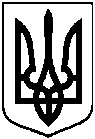 Проєктоприлюднено«___» _______ 20__ від ___ _______2020 року № ____-МРм. СумиПро затвердження Переліку другого типу об’єктів комунальної власності Сумської міської об’єднаної територіальної громади, що підлягають передачі в оренду без проведення аукціону№ п/пАдреса об’єкта орендиТип об’єкта орендиЦільове призначенняПлоща об’єкта оренди, кв.м1.м. Суми, вул. Троїцька, 8нежитлові приміщеннярозміщення Управління Державної казначейської служби України у м. Сумах Сумської області510,72.м. Суми, вул. Воскресенська, 7нежитлові приміщеннярозміщення Головного управління Державної казначейської служби України у Сумській області1155,53.м. Суми, вул. Герасима Кондратьєва, 146/1нежитлові приміщеннярозміщення Сумського районного відділу державної виконавчої служби Північно-Східного міжрегіонального управління Міністерства юстиції (м. Суми) та Сумського районного відділу державної реєстрації актів цивільного стану Північно-Східного міжрегіонального управління Міністерства юстиції (м. Суми)205,84.м. Суми, вул. Троїцька, 17нежитлові приміщеннярозміщення Центрального відділу державної реєстрації актів цивільного стану Управління державної реєстрації Північно-Східного міжрегіонального управління Міністерства юстиції (м. Суми)205,35.м. Суми, просп. Тараса Шевченка, буд. 3нежитлові приміщеннярозміщення Сумської міської державної нотаріальної контори217,06.м. Суми, мн. Незалежності, буд. 8нежитлові приміщеннярозміщення Сумської районної державної нотаріальної контори358,17.м. Суми, вул. Реміснича, буд. 12/2нежитлові приміщеннярозміщення Сумського обласного державного нотаріального архіву407,18.м. Суми, вул. Герасима Кондратьєва, буд. 110нежитлові приміщеннярозміщення соціального закладу з правом проживання соціально незахищеним категоріям жінок з дітьми349,19. м. Суми, вул. Марко Вовчок, буд. 2нежитлові приміщеннярозміщення КНП «Сумська центральна районна клінічна лікарня» Сумської районної ради Сумської області4950,3Голова постійної комісії з питань законності, взаємодії з правоохоронними органами, запобігання та протидії корупції, місцевого самоврядування, регламенту, депутатської діяльності та етики, з питань майна комунальноївласності та приватизації Сумської міської ради		О.В. ЗименкоДиректор Департаменту забезпечення ресурсних платежів Ю.М. КлименкоНачальник відділу правового та кадрового забезпечення Департаменту забезпечення ресурсних платежівЛ.П. ПетроваНачальник Правового управління О.В. ЧайченкоПерший заступник міського голови В.В. ВойтенкоСекретар Сумської міської радиА.В. Баранов